Hushed was the Evening Hymn – Christadelphian Hymn Book, no 146Little Samuel Awoke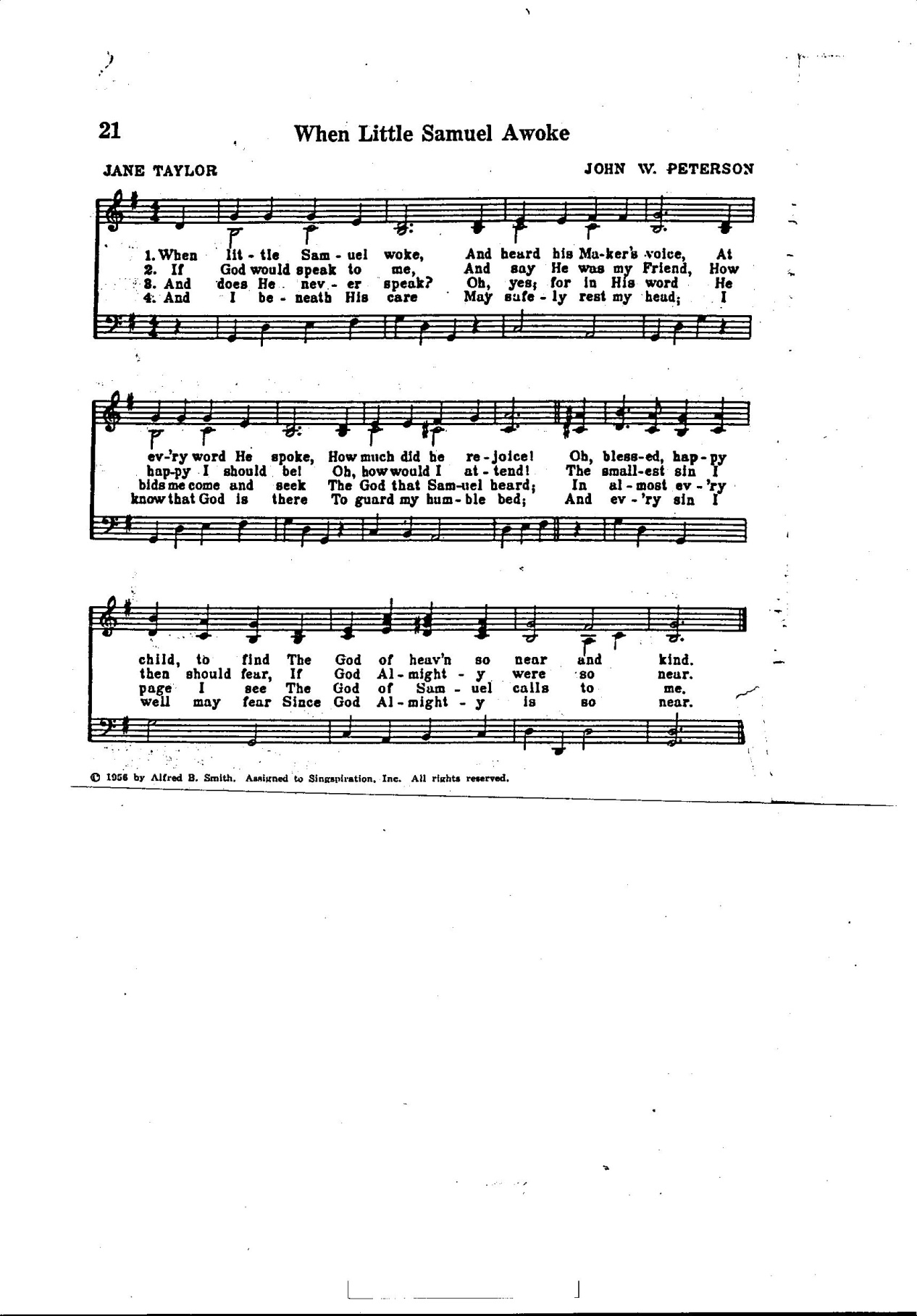 